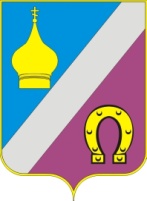 ПРОЕКТАдминистрация Николаевского сельского поселенияНеклиновского района Ростовской областиПОСТАНОВЛЕНИЕ 2017г                                                                               № с.НиколаевкаОб утверждении годового отчета о реализациимуниципальной программы Николаевского сельского поселения «Безопасное село» на территории Николаевского сельского поселения за 2016 годВ соответствии с постановлением Администрации Николаевского сельского поселения  от 19.08.2013 № 50 «Об утверждении Порядка разработки, реализации и оценки эффективности муниципальных программ Николаевского сельского поселения», распоряжение № 41/2 от 19.08.2013 года «Об утверждении Методических указаний по разработке и реализации муниципальных программ Николаевского сельского поселения», Администрация Николаевского сельского поселенияПОСТАНОВЛЯЕТ:1. Утвердить  годовой отчет о реализации муниципальной программы Николаевского сельского поселения «Безопасное село» на территории Николаевского сельского поселения за 2016 год, утвержденной постановлением Администрации Николаевского сельского поселения от 05.11.2014г. № 615,  согласно приложению.2. Настоящее постановление вступает в силу с момента его официального опубликования на официальном сайте Николаевского сельского поселения в сети интернет.3. Контроль за выполнением постановления оставляю за собой.Глава Администрации Николаевского сельского поселения	           				М.В. Ткаченко                                                                                                                Приложение к постановлению АдминистрацииНиколаевского сельского поселенияот .2017г. №  Годовой отчет о ходе реализации и оценке эффективности муниципальной программы Николаевского сельского поселения  «Безопасное село» на территории Николаевского сельского поселенияРаздел 1. Конкретные результаты реализации муниципальной программы,достигнутые за отчетный год	Администрация Николаевского сельского поселения  является ответственным исполнителем муниципальной программы Николаевского сельского поселения «Безопасное село» на территории Николаевского сельского поселения.	Муниципальная программа «Безопасное село» на территории Николаевского сельского поселения утверждена постановлением Администрации Николаевского сельского поселения от 05.11.2014г. № 615.	Общий объем финансирования Программы  за 2016 год за счет средств бюджета Николаевского сельского поселения составляет 16,1 тыс.рублей.	По итогам 2016 года обеспечена положительная динамика основных показателей бюджета Николаевского сельского поселения Неклиновского района относительно уровня 2015 года.	За 2016 год в рамках муниципальной программы «Безопасное село» на территории Николаевского сельского поселения подпрограммы «Противодействие экстремизму и терроризму в Николаевском сельском поселении» осуществлялось  проведение социологических исследований по гармонизации межэтнических отношений в многонациональном поселении, мероприятия по предотвращению террористических актов, проведение круглых столов с участием лидеров и актива подростковых и молодежных общественных организаций, укрепление межнационального согласия, достижение взаимопонимания и взаимного уважения в вопросах межэтнического и межкультурного сотрудничества, круглосуточный контроль  ситуаций на улицах и дорогах села. 	Сведения о достижении значений показателей приведены в приложении №2 к данному годовому отчету.Раздел 2. Результаты реализации основных мероприятий в разрезе подпрограмм муниципальной программыВ состав данной муниципальной программы включена одна подпрограмма:Противодействие экстремизму и терроризму в Николаевском сельском поселении.Сведения о степени выполнения основных мероприятий подпрограммы приведены в приложении № 3 к годовому отчету.Подпрограмма «Противодействие экстремизму и терроризму в Николаевском сельском поселении»В ходе организации и проведении мероприятий на территории Николаевского сельского поселения и за ее пределами  были выполнены следующие мероприятия: -реализация государственной политики в области терроризма и экстремизма в Российской Федерации,- совершенствование системы профилактических мер антитеррористической и антиэкстремистской направленности, -предупреждение террористических и экстремистских проявлений на территории поселения, -укрепление межнационального согласия, -достижение взаимопонимания и взаимного уважения в вопросах межэтнического и межкультурного сотрудничества.                 Раздел 3. Результаты реализации мер правового регулированияВ течение финансового года в Программу  вносилось изменение:- Постановление Администрации Николаевского  сельского поселения от 30.12.2016 № 209 «О внесении изменений в муниципальную программу «Безопасное село» на территории Николаевского сельского поселения. Увеличение расходов на проведение программных мероприятий в 2016 году на 1,7 тыс. руб.Раздел 4. Результаты использования бюджетных ассигнований местного бюджета и иных средств на реализацию  мероприятий муниципальной программы     Сведения об использовании средств бюджета поселения, областного и федерального бюджетов и внебюджетных источников за 2016 год на реализацию муниципальной программы «Безопасное село» на территории Николаевского сельского поселения приведены в приложении №4 к годовому отчету.Раздел 5. Информация о внесенных изменениях в муниципальную программу «Безопасное село» на территории Николаевского сельского поселенияИнформация о перераспределении бюджетных ассигнований между основными мероприятиями приведена в приложении № 6 к годовому отчету.Раздел 6. Предложения по дальнейшей реализации программыТаким образом, анализируя  достигнутые показатели, степень выполнения мероприятий программы, можно сделать вывод о том, что реализация Программы «Безопасное село» на территории Николаевского сельского поселения является эффективной. Существует целесообразность дальнейшей реализации программных мероприятий данной муниципальной программы.                                                                                                          Приложение № 1к годовому отчету о ходе реализации и оценке эффективности муниципальной программы Николаевского сельского поселения«Безопасное село» на территории Николаевского сельского поселения»Оценка эффективности муниципальной программы «Безопасное село» на территории Николаевского сельского поселенияОценка эффективности реализации муниципальной  программы Николаевского сельского поселения  проводится на основании годового отчета о ходе реализации муниципальной программы.Расчет  степени достижения целей и решения задач муниципальной программы «Безопасное село» на территории Николаевского сельского поселения (данные по выполнению каждого показателя приведены в приложении № 2):СДЦ= (80,0/70,0 + 90,0/95,0) /2 = 1,05 (105 %).2.Степень соответствия запланированному уровню затрат и эффективности использования средств, направленных на реализацию  муниципальной программы  (приложение № 4):УФ = 12,0/12,0*100%= 100,0 %.3. Эффективность использования средств местного бюджета (оценка экономической эффективности достижения результатов).ЭП= 105/100= 1,05Значение показателя эффективность использования средств местного бюджета ЭП более 1, следовательно, такая эффективность оценивается как высокая эффективность.По результатам оценки эффективности реализации муниципальной программы «Безопасное село» на территории Николаевского сельского поселения, ей присваивается уровень эффективности реализации – высокоэффективная муниципальная программа.															Приложение № 2к годовому отчету о ходе реализации и оценке эффективности муниципальной программы Николаевского сельского поселения «Безопасное село» на территории Николаевского сельского поселения Сведения о достижении значений показателей (индикаторов)Приложение № 3к годовому отчету о ходе реализации и оценке эффективности муниципальной программы Николаевского сельского поселения ««Безопасное село» на территории Николаевского сельского поселения Сведения о степени выполнения основных мероприятий подпрограмм муниципальной программы  Приложение № 4 к годовому отчету о ходе реализации и оценке эффективности муниципальной программы Николаевского сельского поселения «Безопасное село» на территории Николаевского сельского поселения Сведения об использовании средств бюджета поселения, областного и федерального бюджетов и внебюджетных источников на реализацию муниципальной программы за 2016 годПриложение № 5к годовому отчету о ходе реализации и оценке эффективности муниципальной программы Николаевского сельского поселения «Безопасное село» на территории Николаевского сельского поселения Информация о возникновении экономии бюджетных ассигнований на реализацию основного мероприятия муниципальной программы Николаевского сельского поселения, в том числе в результате проведенных конкурсных процедур, при условии его выполнения в полном объеме в отчетном году               Муниципальная программа «Безопасное село» на территории Николаевского сельского поселения Приложение № 6к годовому отчету о ходе реализации и оценке эффективности муниципальной программы Николаевского сельского поселения «Безопасное село» на территории Николаевского сельского поселения Информация о перераспределении бюджетных ассигнований между основными мероприятиями муниципальной программы Николаевского сельского поселения в отчетном годуМуниципальная программа «Безопасное село» на территории Николаевского сельского поселения № п/пВид нормативно-правового акта№ и дата постановления Администрации Николаевского сельского поселенияПричины изменений1.Постановление Администрации Николаевского сельского поселения№209 от 30.12.2016Приведение в соответствии с Решением Собрания депутатов Николаевского сельского поселения «О бюджете Николаевского сельского поселения Неклиновского района на 2016 год»№ п/пПоказатель (индикатор) (наименование)Ед. измеренияЗначения показателей (индикаторов) муниципальной программы, подпрограммы муниципальной программыЗначения показателей (индикаторов) муниципальной программы, подпрограммы муниципальной программыЗначения показателей (индикаторов) муниципальной программы, подпрограммы муниципальной программыОбоснование отклонений значений показателя (индикатора) на конец отчетного года (при наличии)№ п/пПоказатель (индикатор) (наименование)Ед. измеренияГод, предшествующий отчетномуОтчетный годОтчетный годОбоснование отклонений значений показателя (индикатора) на конец отчетного года (при наличии)№ п/пПоказатель (индикатор) (наименование)Ед. измеренияГод, предшествующий отчетномупланфактОбоснование отклонений значений показателя (индикатора) на конец отчетного года (при наличии)Муниципальная программа «Безопасное село» на территории Николаевского сельского поселения Муниципальная программа «Безопасное село» на территории Николаевского сельского поселения Муниципальная программа «Безопасное село» на территории Николаевского сельского поселения Муниципальная программа «Безопасное село» на территории Николаевского сельского поселения Муниципальная программа «Безопасное село» на территории Николаевского сельского поселения Муниципальная программа «Безопасное село» на территории Николаевского сельского поселения Муниципальная программа «Безопасное село» на территории Николаевского сельского поселения 1Доля контроля за обстановкой в местах проведения досуга, снижения террористических актов на территории Николаевского сельского поселения, а так же предупреждения экстремизма.%7070,080,0Подпрограмма 1 «Противодействие экстремизму и терроризму в Николаевском сельском поселении»Подпрограмма 1 «Противодействие экстремизму и терроризму в Николаевском сельском поселении»Подпрограмма 1 «Противодействие экстремизму и терроризму в Николаевском сельском поселении»Подпрограмма 1 «Противодействие экстремизму и терроризму в Николаевском сельском поселении»Подпрограмма 1 «Противодействие экстремизму и терроризму в Николаевском сельском поселении»Подпрограмма 1 «Противодействие экстремизму и терроризму в Николаевском сельском поселении»Подпрограмма 1 «Противодействие экстремизму и терроризму в Николаевском сельском поселении»1.1.Доля контроля занятости несовершеннолетних  в  свободное время, предупреждения проявлений экстремизма, политического и религиозного сепаратизма, этнической нетерпимости  %8590,095,0№ п/пНаименование основного мероприятия подпрограммыОтветственный исполнительПлановый срокПлановый срокФактический срокФактический срокРезультатыРезультатыПроблемы, возникшие в ходе реализации мероприятия№ п/пНаименование основного мероприятия подпрограммыОтветственный исполнительначала реализацииокончания реализацииначала реализацииокончания реализациизапланированныедостигнутыеПроблемы, возникшие в ходе реализации мероприятияПодпрограмма 1. «Противодействие экстремизму и терроризму в Николаевском сельском поселении Подпрограмма 1. «Противодействие экстремизму и терроризму в Николаевском сельском поселении Подпрограмма 1. «Противодействие экстремизму и терроризму в Николаевском сельском поселении Подпрограмма 1. «Противодействие экстремизму и терроризму в Николаевском сельском поселении Подпрограмма 1. «Противодействие экстремизму и терроризму в Николаевском сельском поселении Подпрограмма 1. «Противодействие экстремизму и терроризму в Николаевском сельском поселении Подпрограмма 1. «Противодействие экстремизму и терроризму в Николаевском сельском поселении Подпрограмма 1. «Противодействие экстремизму и терроризму в Николаевском сельском поселении Подпрограмма 1. «Противодействие экстремизму и терроризму в Николаевском сельском поселении Подпрограмма 1. «Противодействие экстремизму и терроризму в Николаевском сельском поселении 1.1.Техническое обслуживание камеры наружного наблюдения на территории Николаевского сельского поселенияАдминистрация  Николаевского сельского поселения  (Пономоренко Е.А.)01.01.1631.12.2001.01.1631.12.20Увеличение доли контроля за обстановкой в местах проведения досуга, снижения террористических актов на территории Николаевского сельского поселения, а так же предупреждения экстремизма.Увеличилась доля контроля за обстановкой в местах проведения досуга, снизилась возможность совершения террористических актов на территории Николаевского сельского поселенияСтатусНаименование муниципальной программы, подпрограммы, основного мероприятияИсточники финансированияОбъем расходов, предусмотренных муниципальной программой (тыс.руб.)Фактические расходы (тыс.руб.)Муниципальная программа«Безопасное село» на территории Николаевского сельского поселениявсего16,116,1Муниципальная программа«Безопасное село» на территории Николаевского сельского поселениябюджет поселения16,116,1Муниципальная программа«Безопасное село» на территории Николаевского сельского поселенияобластной бюджет0,00,0Муниципальная программа«Безопасное село» на территории Николаевского сельского поселенияфедеральный бюджет00Муниципальная программа«Безопасное село» на территории Николаевского сельского поселениявнебюджетные источники00Подпрограмма 1«Противодействие экстремизму и терроризму в Николаевском сельском поселении»всего16,116,1Подпрограмма 1«Противодействие экстремизму и терроризму в Николаевском сельском поселении»бюджет поселения16,116,1Подпрограмма 1«Противодействие экстремизму и терроризму в Николаевском сельском поселении»областной бюджет0,00,0Подпрограмма 1«Противодействие экстремизму и терроризму в Николаевском сельском поселении»федеральный бюджет0,00,0Подпрограмма 1«Противодействие экстремизму и терроризму в Николаевском сельском поселении»внебюджетные источники0,00,0Мероприятие 1.1.Техническое обслуживание камеры наружного наблюдения на территории Николаевского сельского поселениявсего16,116,1Мероприятие 1.1.Техническое обслуживание камеры наружного наблюдения на территории Николаевского сельского поселениябюджет поселения16,116,1Мероприятие 1.1.Техническое обслуживание камеры наружного наблюдения на территории Николаевского сельского поселенияобластной бюджет0,00,0Мероприятие 1.1.Техническое обслуживание камеры наружного наблюдения на территории Николаевского сельского поселенияфедеральный бюджет0,00,0Мероприятие 1.1.Техническое обслуживание камеры наружного наблюдения на территории Николаевского сельского поселениявнебюджетные источники0,00,0Наименование основного мероприятия муниципальной программыОжидаемый непосредственный результатФактически сложившийся результатСумма экономии (тыс.рублей)Сумма экономии (тыс.рублей)Наименование основного мероприятия муниципальной программыОжидаемый непосредственный результатФактически сложившийся результатвсегов том числе в результате проведенных конкурсных процедурТехническое обслуживание камеры наружного наблюдения на территории Николаевского сельского поселенияУвеличение доли контроля за обстановкой в местах проведения досуга, снижения террористических актов на территории Николаевского сельского поселения, а так же предупреждения экстремизма.Увеличилась доля контроля за обстановкой в местах проведения досуга, снизилась возможность совершения террористических актов на территории Николаевского сельского поселения.00,0Всего00,0Наименование основного мероприятия муниципальной программыПерераспределение бюджетных ассигнований между основными мероприятиями программыПерераспределение бюджетных ассигнований между основными мероприятиями программыПримечание (№ нормативного правового акта, № справки перераспределения)Наименование основного мероприятия муниципальной программыСумма (тыс.рублей) +, -Причины перераспределенияПримечание (№ нормативного правового акта, № справки перераспределения)Техническое обслуживание камеры наружного наблюдения на территории Николаевского сельского поселения+ 1,7Приведение в соответствии с параметрами бюджета на 2016 года Постановление Администрации Николаевского сельского поселения от 30.12.2016 № 209